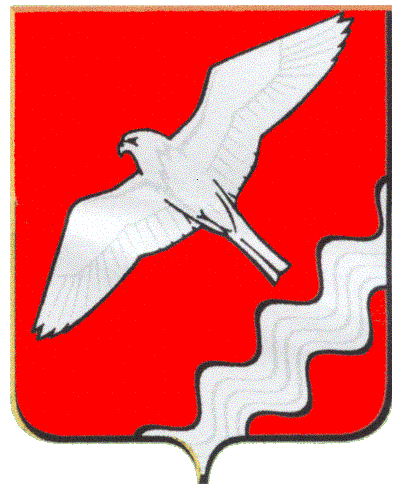 АДМИНИСТРАЦИЯ МУНИЦИПАЛЬНОГО ОБРАЗОВАНИЯКРАСНОУФИМСКИЙ ОКРУГПОСТАНОВЛЕНИЕОт  22.09.2021   № 619г. Красноуфимск.В соответствии с Законом Свердловской области от 12 декабря 2019 года № 120-ОЗ «Об областном бюджете на 2020 год и плановый период 2021 и 2022 годов», Порядком предоставления и распределения субсидий из областного бюджета местным бюджетам муниципальных образований, расположенных на территории Свердловской области и постановлением Правительства Свердловской области, утверждённым постановлением Правительства Свердловской области от 29.10.2013 № 1330-ПП «Об утверждении государственной программы Свердловской области «Развитие жилищно-коммунального хозяйства и повышение энергетической эффективности в Свердловской области до 2024 года», на основании постановления Правительства свердловской области от 04.02.2021 № 27-ПП «О внесении изменений в постановление Правительства Свердловской области от 23.01.2020 №27-ПП «Об утверждении распределения субсидий из областного бюджета бюджетам муниципальных образований, расположенных на территории Свердловской области, в 2020–2022 годах в рамках реализации государственной программы Свердловской области «Развитие жилищно-коммунального хозяйства и повышение энергетической эффективности в Свердловской области до 2024 года»», руководствуясь ст. ст. 26, 31 Устава Муниципального образования Красноуфимский округП О С Т А Н О В Л Я Ю:Внести изменения в Перечень мероприятий подпрограммы 3 «Энергосбережение и повышение энергетической эффективности МО Красноуфимский округ» муниципальной программы «Развитие и модернизация жилищно-коммунального хозяйства и дорожного хозяйства, повышение энергетической эффективности в МО Красноуфимский округ до 2024 года», утвержденную постановлением Администрации Муниципального образования Красноуфимский округ от 27.11.2013 г. № 1601, финансирование которых предполагается с использованием субсидий из областного бюджета в 2021-2022 году утвержденный Постановлением Администрации МО Красноуфимский округ от 10.02.2021   № 66, изложив его в новой редакции (Прилагается).Опубликовать данное постановление в газете «Вперед» и разместить на официальном сайте МО Красноуфимский округ.Контроль за исполнением настоящего постановления возложить на заместителя главы Администрации МО Красноуфимский округ по строительству и ЖКХ Петухова Д.А.Глава Муниципального образованияКрасноуфимский округ  							   О.В. РяписовПриложение № 1 постановлению АдминистрацииМО Красноуфимский округот  22.09.2021  №  619 ПЕРЕЧЕНЬмероприятий подпрограммы 3 «Энергосбережение и повышение энергетической эффективности МО Красноуфимский округ» муниципальной программы «Развитие и модернизация жилищно-коммунального хозяйства и дорожного хозяйства, повышение энергетической эффективности в МО Красноуфимский округ до 2024 года», финансирование которых предполагается с использованием субсидий из областного бюджета в 2021-2022 году.О внесении изменений в Перечень мероприятий муниципальной программы «Развитие и модернизация жилищно-коммунального хозяйства и дорожного хозяйства, повышение энергетической эффективности в МО Красноуфимский округ до 2024 года», финансирование которых предполагается с использованием субсидий из областного бюджета в 2021-2022 году№ п/пНаименование объекта  капитального строительства/ источники расходов на финансирование объекта капитального строительстваОбъем финансирования, рублейОбъем финансирования, рублейОбъем финансирования, рублей№ п/пНаименование объекта  капитального строительства/ источники расходов на финансирование объекта капитального строительствавсего202120221Поставка готового к подключению мобильного теплового пункта в с. Юва,  МО Красноуфимский округ с соединяющими трубопроводами2ВСЕГО по объекту, в том числе:36 850,0024 575,0012 275,003областной бюджет 35 741,4023 834,7011 906,704местный бюджет1 108,60740,30368,305Поставка готового к подключению мобильного теплового пункта в с. Большой Турыш, МО Красноуфимский округ с соединяющими трубопроводами6ВСЕГО по объекту, в том числе:28 540,0014 270,0014 270,007областной бюджет 27 683,8013 841,9013 841,908местный бюджет856,20428,10428,10Итого:65 390,0038 845,0026 545,00